Звіт депутата Сумської міської ради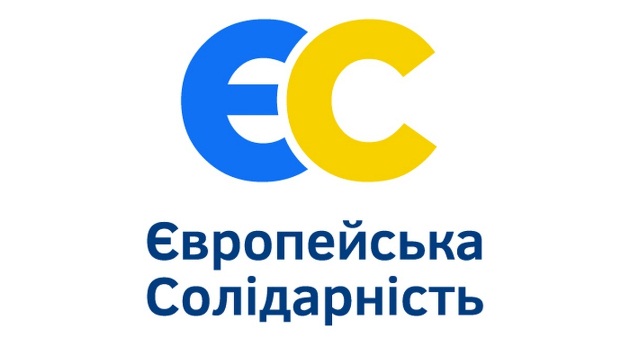 фракції «Європейська солідарність»ГУБСЬКОЇ ІРИНИ ОЛЕКСІЇВНИ по територіальному виборчому округу № 6 за 2022 рікСесійна роботаУ 2022 році була присутня на 7 чергових сесій міської ради та 10 позачергових сесій, що складалися із 20 пленарних засідань, відвідано 19 пленарних засідань.Найбільша кількість проєктів рішень, що розглядалися на сесіях стосувалися земельних та майнових питань, містобудування та архітектури, питань фінансового характеру, соціального захисту населення, освіти і науки, охорони здоров’я, культури, фізичної культури і спорту, молодіжної політики, житлово-комунального господарства та соціально-економічного розвитку міста тощо.За звітний період мною на сесіях Сумської міської ради було ініційовано розгляд 2 проєкти рішень, по яких прийнято 2 позитивні рішення. Також депутатською фракцією «Європейськка солідарність» було ініційовано розгляд 17 проєктів рішень, по яким прийнято 13 позитивних рішень.Під час здійснення депутатських повноважень протягом 2022 року мною підготовлено 11 депутатських запитів та одне депутатське звернення, які стосувалися наступних питань:Щодо необхідності санітарної  обрізки дерев на прибудинковій  території житлового будинку  № 34 по вул. Д. Галицького;Щодо облаштування перехрестя  вулиць Засумська та Ярослава Мудрого наземними пішохідними переходами;Щодо регулювання опалення в багатоквартирному будинку по вул. Іллінська, 10;Щодо передачи приміщення  по вул. Данила Галицького, 35 на баланс МЦ ФЗ «Спорт для всіх»;Щодо стихійної торгівлі в неустановлених місцях по                                  вул. Шевченка, 2;Щодо відновлення будинку по вул. Білопільський шлях, 59;Щодо відновлення будинку по вул. Гамалія, 11;Про зрізання дерев за адресою вул. Іллінська, 10;Стосовно дотримання графіків погодинного відключення електроенергії в Сумській ОТГ;Про зрізання дерев за адресою вул. Романа Атаманюка, 31;Про налагодження транспортного сполучення між м. Суми та                    с. Стецьківка.Робота в постійній депутатській комісіїЯ є членом постійної комісії з питань житлово-комунального господарства, благоустрою, енергозбереження, транспорту та зв’язку Сумської міської ради VIІI скликання. За 2022 рік було проведено 4 засідання, на яких було розглянуто 15 питань, більшість з яких було винесено на розгляд сесії сумської міської ради. На кожному засіданні постійна комісія розглядає звернення фізичних та юридичних осіб. У разі потреби, комісія організовує спільні засідання з іншими постійними комісіями Сумської міської ради.Постійна комісія здійснює контроль за виконанням рішень міської ради, які належать до її відання. На контролі постійної комісії у 2022 році перебувало 6 галузевих програм, а саме:Цільова Програма захисту населення і території Сумської міської територіальної громади від надзвичайних ситуацій техногенного та природного характеру на 2022-2024 роки;Програма відшкодування різниці між тарифами, встановленими в економічно обґрунтованому розмірі на опалювальний період 2021/2022 років, та такими, які фактично застосовувалися в опалювальному періоді 2021/2022 років на послуги з постачання теплової енергії та постачання гарячої води по категорії споживачів «населення» на території Сумської міської територіальної громади;Програма підвищення енергоефективності в бюджетній сфері Сумської міської територіальної громади на 2022-2024 роки;Програма розвитку та вдосконалення пасажирського транспорту і мобільності на території Сумської міської територіальної громади на 2022-2024 роки;Цільова програма капітального ремонту, модернізації, заміни та диспетчеризації ліфтів на 2022-2024 роки;Комплексна цільова програма реформування і розвитку житлово-комунального господарства Сумської міської  територіальної громади на 2022-2024 роки.Робота з виборцямиЗа 2022 рік здійснила 44 прийомів, прийнято 119  виборців у громадській приймальні, проведено 5 колективних зустрічей.Отримано звернень – 28.Надано відповідей - 28.За результатами зустрічей з виборцями та особистих прийомів громадян було направлено 11 депутатських запитів та одне звернення, які або вирішені, або їх розв’язання перебуває  на постійному контролі депутата.Депутат Сумської міської ради	   		                	Ірина ГУБСЬКА